Solutions Chem: Polarity and Intermolecular Forces: Quiz 1cAnswer the following:For each of the following pairs of molecules, determine which is most polar.  Explain your reasoning for each: Carbon Disulfide OR Sulfure Difluoride			 Chlorine OR Phosphorus Trichloride 		 Silicon Tetrabromide OR HCN 	Nitrogen Trichloride OR Oxygen Dichloride Explain your answer for question d.Answers:For each of the following pairs of molecules, determine which is most polar.  Explain your reasoning for each: 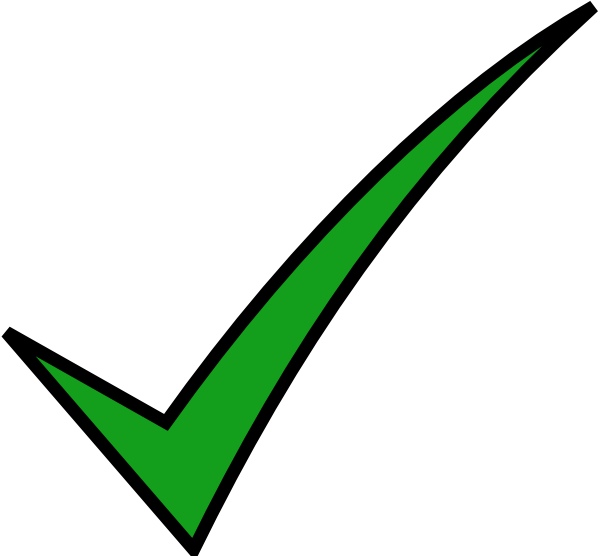 Carbon Disulfide OR Sulfure DifluorideCS2 is non-polar		 Chlorine OR Phosphorus Trichloride Cl2 is non-polar 		 Silicon Tetrabromide OR HCN SiBr4 is non-polar	Nitrogen Trichloride OR Oxygen DichlorideBoth are polar, but OCl2 is MORE polar due to it’s bent structure 